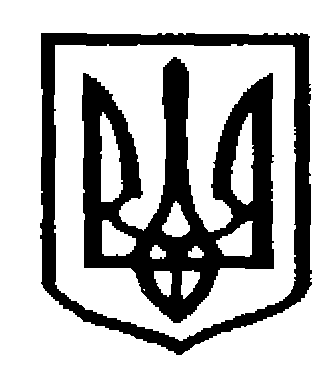 У К Р А Ї Н АЧернівецька міська радаУ П Р А В Л I Н Н Я   О С В I Т Ивул. Героїв Майдану, .Чернівці, 58029 тел./факс (0372) 53-30-87,E-mail: osvitacv@gmail.com  Код ЄДРПОУ №02147345Про зразки документів для реєстраціїучасників ЗНО-2019 з особливими(мовними) освітніми потребамиВідповідно до листів Івано-Франківського регіонального центру оцінювання якості освіти від 31.01.2019 № 01-57/05/20, Департаменту освіти і науки від 01.02.2019  №01-31/305 «Про зразки документів для реєстрації учасників ЗНО-2019 з особливими (мовними) освітніми потребами»,  Порядку проведення зовнішнього незалежного оцінювання результатів навчання, здобутих на основі повної загальної середньої освіти, затвердженого наказом МОН України від 10.01.2017 № 25 (із змінами та доповненнями, внесеними наказами МОН України від 15.11.2017 № 1487, від 07.12.2018 № 1353), під час ЗНО-2019 використовуватиметься розумне пристосування процедури переведення тестових балів з української мови і літератури у шкалі 100-200 балів для випускників, які здобували повну загальну середню освіту мовою, що не належить до слов’янської групи мов.Для забезпечення наведеного вище під час реєстрації для участі у ЗНО-2019 осіб з особливими (мовними) освітніми потребами закладу загальної середньої освіти необхідно додатково подати Реєстр осіб з особливими (мовними) освітніми потребами (орієнтовний зразок у додатку 1).Додаток: 1 прим. на 1 арк.Заступник начальника, начальниквідділу загальної середньої  освіти управління освіти Чернівецької міської ради                          О.Л.КузьмінаПочинок А.І.,53-72-28Додаток 1 до листа управління освіти  від 06.02.2019 №01-34/252Орієнтовний зразок Реєструосіб з особливими (мовними) освітніми  потребами                                                                         Івано-Франківський                                                                          регіональний                                                                             центр оцінювання якості освітиКутовий штам  закладу  (у випадку відсутності в закладу освіти кутовогоштампа Реєстр оформлюється  на офіційному бланку)Реєстросіб з особливими (мовними) освітніми потребами, які здобувають повну загальну середню освіту у(повна назва закладу освіти)Разом у Реєстрі _______осіб.Директор       __________________                         __________                              (підпис)                                           (ініціали, прізвище)М.П. 06.02.2019 №01-34/252Керівникам закладів загальної середньої освіти№ з/пПрізвище Ім’яПо батькові
Клас/групаМова навчання